Shane Prieur – 1997  Shane was a wrestling standout for Belmont who won the Vancouver Island championship in 1996-97 and was named the outstanding wrestler of the tournament.  That same year he earned a silver medal at the BC high school championship event. 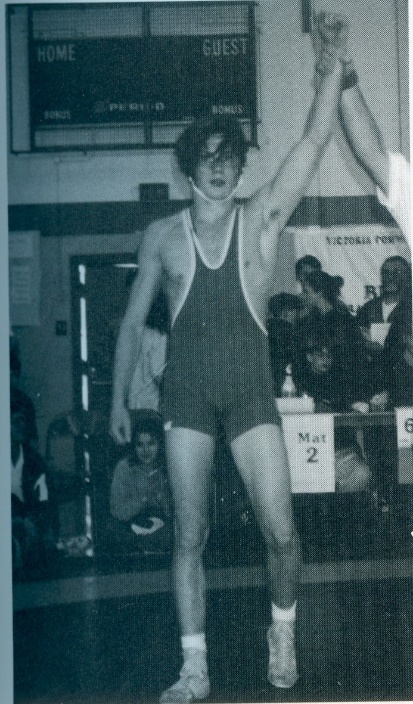 We have been unable to contact Shane.  If anyone has a current email address or phone number for him, we would appreciate it if you could ask him to contact us. 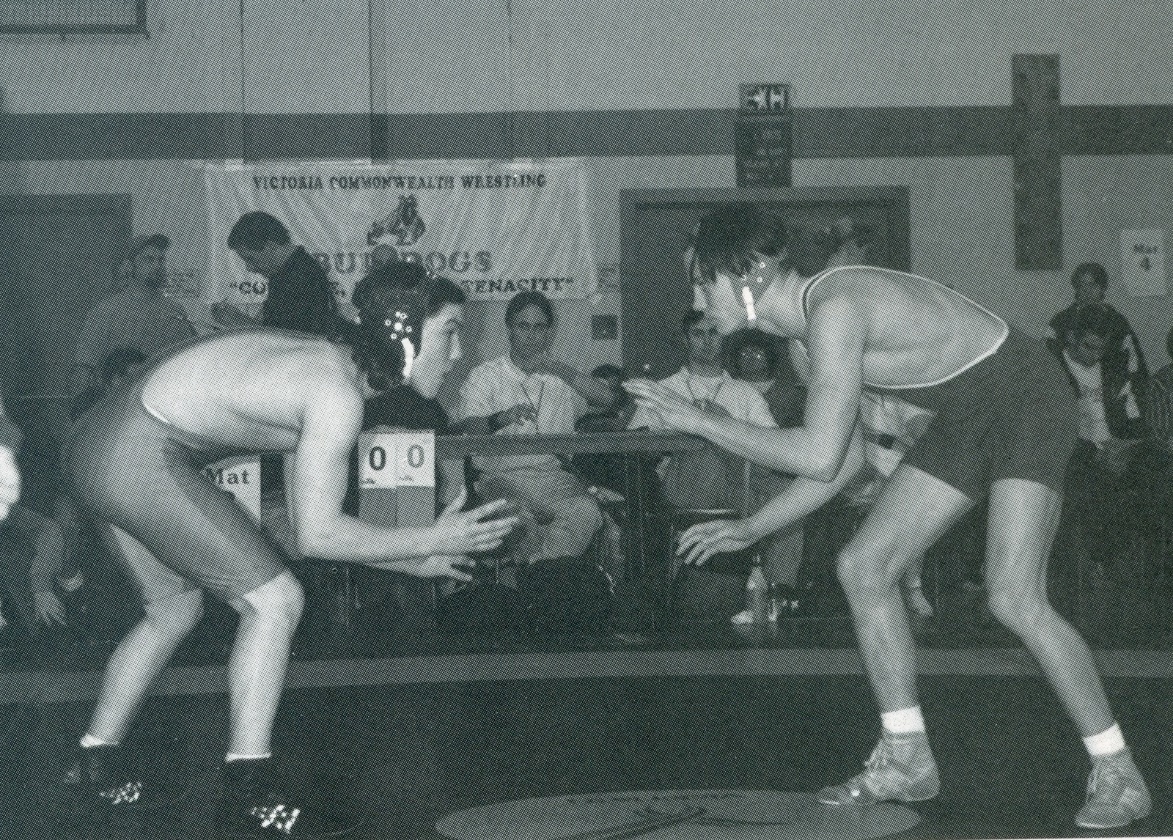 